В рамках Года труда в Республике Саха (Якутия), в целях привлечения внимания к вопросам обеспечения безопасности труда, пропаганды положительного опыта работы в сфере охраны труда, для реализации мероприятия «Совершенствование системы управления охраной труда. Информационное обеспечение и пропаганда охраны труда. Создание мотивации к безопасному труду, формирование культуры охраны труда» (целевая статья 5530010070) муниципальной программы «Социальная поддержка граждан Ленского района», утвержденной постановлением главы муниципального образования «Ленский район» от 31.10.2019 г. №01-03-1006/9 (в ред. постановления главы муниципального образования «Ленский район» от 20.03.2023 г. №01-03-144/3):1.	Провести с 28 апреля по 30 июня 2023 года районный конкурс среди предприятий «Передовой опыт работы в области обеспечения безопасности труда».2.	Утвердить Положение о проведении районного конкурса среди предприятий «Передовой опыт работы в области обеспечения безопасности труда» согласно приложению №1 к настоящему распоряжению.3.	Создать конкурсную комиссию в следующем составе:Беляев И.А. – начальник управления производственного развития администрации муниципального образования «Ленский район», председатель комиссии;Зарбуева Н.А. – главный специалист по охране труда муниципального образования «Ленский район», секретарь комиссии;Андреева Н.Ю. – руководитель управления Министерства труда и социального развития Республики Саха (Якутия) в Ленском районе;Крапивина Е.В. – руководитель филиала «Центр занятости населения Ленского района» ГКУ «РС(Я) «Центр занятости населения Республики Саха (Якутия)»;Бондаренко А.В. – председатель Координационного совета профсоюзов Ленского района.4. Утвердить смету расходов на проведение районного конкурса среди предприятий «Передовой опыт работы в области обеспечения безопасности труда» согласно приложению №2 к настоящему распоряжению.5.	Отделу учета и отчетности администрации муниципального образования «Ленский район» (Никитина Е.И.) оплатить расходы на проведение районного конкурса среди предприятий «Передовой опыт работы в области обеспечения безопасности труда».6.	Источником финансирования считать средства муниципальной программы «Социальная поддержка граждан Ленского района».7. Главному специалисту управления делами Иванской Е.С. разместить настоящее распоряжение на официальном сайте муниципального образования «Ленский район». 8. Контроль исполнения настоящего распоряжения оставляю за собой.ПОЛОЖЕНИЕо районном конкурсе среди предприятий «Передовой опыт работы в области обеспечения безопасности труда»1. Общие положения1.1. Настоящее Положение устанавливает порядок и условия проведения   районного конкурса среди предприятий «Передовой опыт работы в области обеспечения безопасности труда» (далее по тексту - Конкурс).1.2. На участие в Конкурсе имеют право организации независимо от формы собственности, осуществляющие деятельность на территории Ленского района, своевременно подавшие заявки установленной формы. 2. Задачи конкурса2.1. Привлечение внимания к вопросам охраны труда. 2.2. Изучение и распространение положительного опыта работы в области обеспечения безопасности труда.2.3. Формирование имиджа социально ответственного работодателя.2.4. Усиление пропаганды и популяризация вопросов охраны труда.3. Порядок организации и проведения конкурса3.1. Конкурс объявлен в рамках месячника охраны труда в муниципальном образовании «Ленский район», при этом срок проведения Конкурса установлен с 28 апреля по 30 июня 2023 года.3.2. Проведение Конкурса объявляется распоряжением главы муниципального образования «Ленский район» и доводится до сведения организаций посредством средств массовой информации, официального сайта Ленского района. 3.3. Организация конкурса:3.3.1. Участниками Конкурса являются предприятия независимо от формы собственности, осуществляющие свою деятельность на территории Ленского района, направившие заявку установленной формы (приложение №1) с приложением конкурсных материалов. 3.3.2. Руководитель организации направляет заявку (с подписью и печатью) на участие в Конкурсе (в электронном виде (скан. версия) либо на бумажном носителе) с приложением конкурсного материала в администрацию муниципального образования «Ленский район» по адресу: г. Ленск, ул. Ленина, д. 65, каб. 409, эл.адрес otlensk@mail.ru не позднее 31 мая 2023 г. Контактный телефон: 8(41137) 4-13-25, 3-00-69.Предприятие (юридическое лицо) имеет право направить одну заявку на участие в Конкурсе с приложением конкурсного материала.3.3.3. Конкурсный материал включает: - таблицу с основными показателями работы в области охраны труда на предприятии за 2022 год согласно установленной формы;- презентацию или видеоролик на тему «Передовой опыт работы предприятия в области обеспечения безопасности труда».3.3.4. Конкурсный материал должен непосредственно относиться к предприятию-участнику Конкурса и быть сформирован из данных, полученных по итогам работы предприятия. Запрещается использовать чужие фотографии, изображения, видеоролики, не относящиеся к участнику Конкурса и его работе. 3.3.5. По желанию предприятия-участника Конкурса к конкурсному материалу может прилагаться пояснительная записка о проводимой работе по обеспечению безопасных условий труда на предприятии, уточнениях по показателям работы (при необходимости) и т.д.3.3.6. Таблица с основными показателями работы по охране труда на предприятии заполняется по итогам работы за 2022 года согласно прилагаемой формы (приложение №2 к Положению). Указанная таблица (с подписью руководителя и печатью организации) направляется в электронном виде (скан. версия) либо на бумажном носителе. 3.3.7. Требования к подготовке презентации или видеоролика:- описание положительного опыта работы предприятия в области охраны труда;- полученные положительные результаты работы в области охраны труда;- соответствие теме «Передовой опыт работы предприятия в области обеспечения безопасности труда».3.3.8. В случае подготовки презентации: работа должна быть выполнена в программе Microsoft Office PowerPoint, в презентации должно содержаться не более 30 слайдов. Презентация направляется в электронном виде по электронной почте либо на электронном носителе информации по координатам, указанным в п. 3.3.2.3.3.9. В случае подготовки видеоролика: работа должна быть выполнена в формате: mp4, avi, mkv или mpeg. Продолжительность видеоролика не должна превышать 5 минут. Видеоролик направляется в электронном виде по электронной почте либо на электронном носителе информации по координатам, указанным в п. 3.3.2.Видеоролики рекламного характера, оскорбляющие чувства и достоинства других людей, или не соответствующие тематике конкурса, в рассмотрении конкурсных работ не участвуют.3.3.10. Ответственность за соблюдение авторских прав при подготовке материалов (видеороликов, презентаций, фотографий, изображений и т.п.), участвующих в Конкурсе, несет участник, направивший данные работы. Перед оценкой материалов членами Конкурсной комиссии проводится экспертиза полученных работ.3.3.11.  Основными критериями при оценке Конкурсного материала являются:3.3.11.1. По таблице:- положительные показатели работы за 2022 год;- соблюдение обязательных требований охраны труда.3.3.11.2. По презентации или видеоролику:- отражение (раскрытие) проводимой работы по охране труда на предприятии, соответствие заявленной теме;- ясность изложения передового опыта работы предприятия;- эффективность применения передового опыта работы предприятия;- уникальность передового опыта работы предприятия в области обеспечения безопасности труда.3.3.12. После направления конкурсных материалов участникам рекомендуется уточнить (по указанным в п. 3.3.2 контактным данным) получение информации организаторами Конкурса, а также их воспроизведение (распознавание форматов, в которых были подготовлены материалы).  3.3.13. Материалы, направленные на конкурс, участникам не возвращаются.3.3.14. Предоставляя конкурсные материалы, авторы (участники) автоматически дают согласие на дальнейшее использование присланного материала администрацией муниципального образования «Ленский район» в целях освещения положительного опыта работы в области обеспечения безопасности труда.4. Подведение итогов Конкурса4.1. Подведение итогов Конкурса осуществляется конкурсной комиссией не позднее 30 июня 2023 г.4.2. Таблица с основными показателями работы в области охраны труда, видеоролик (презентация) рассматриваются раздельно, и оцениваются по 10-бальной системе:4.2.1. Таблица оценивается путем сравнения показателей работы в соответствующей категории (предприятия производственной и непроизводственной сферы). 4.2.2. Видеоролик (презентация) оценивается каждым членом Конкурсной комиссии, по результатам рассмотрения и обсуждения выводится средний балл.4.3. Конкурсная комиссия оставляет за собой право выезда на предприятие (подразделение) с целью проверки достоверности сведений, указанных в представленных материалах. Посещение предприятия членами Комиссии производится по согласованию с их руководителем. Также в целях проверки показателей, указанных в таблице, Комиссия вправе обратиться в территориальные органы исполнительной власти, соответствующие организации, электронные сервисы (информационные системы).Представленные показатели работы также сравниваются с данными квартальных и годовых отчетов, предоставляемых в адрес администрации МО «Ленский район».4.4. По результатам рассмотрения, обсуждения и оценки конкурсных работ полученные баллы по таблице и видеоролику (презентации) суммируются. Победителями Конкурса являются участники, набравшие наибольшее количество баллов.В случае равного количества баллов победители Конкурса определяются прямым открытым голосованием по наибольшему количеству голосов членов Конкурсной комиссии. 4.5. Конкурсная комиссия определяет победителей районного конкурса «Передовой опыт работы в области обеспечения безопасности труда» в двух категориях:- среди организаций производственной сферы;- среди организаций непроизводственной сферы.4.6. В каждой категории выявляются первые, вторые и третьи места.4.7. Результаты Конкурса оформляются протоколом.4.8. По итогам конкурса Комиссия вправе вынести решение о поощрении отдельных участников конкурса, чья профессиональная деятельность имеет высокие показатели, видеоролик (презентация) имеет отличительные особенности.5. Поощрение победителей конкурса5.1. Победители конкурса награждаются дипломами главы муниципального образования «Ленский район» и призами в денежном выражении в следующем размере:1 место – 50 000 руб.2 место – 40 000 руб.3 место – 30 000 руб.Средства перечисляются форме безналичного перевода на счета победителей Конкурса.5.2. Участники, чьи работы отмечены Комиссией, поощряются благодарственными письмами главы муниципального образования «Ленский район» и ценными подарками. 5.3. Остальные участники Конкурса получают сертификат об участии в районном конкурсе среди предприятий «Передовой опыт работы в области обеспечения безопасности труда».5.4.  Информация о проведении и итогах Конкурса публикуется в средствах массовой информации.ЗАЯВКАна участие в районном конкурсе среди предприятий «Передовой опыт работы в области обеспечения безопасности труда»Прошу зарегистрировать ____________________________________________________________________(полное наименование организации)____________________________________________________________________ юридический и фактический адрес организации____________________________________________________________________ вид экономической деятельности ____________________________________________________________________Ф.И.О. работодателя (полностью)как участника конкурса среди предприятий «Передовой опыт работы в области обеспечения безопасности труда». Контактное лицо ____________________________________________________________________ (Ф.И.О. (полностью), должность, № телефона, e-mail)Согласны с тем, что предоставленные на Конкурс материалы не возвращаются, а также в дальнейшем могут быть использованы администрацией МО «Ленский район» в целях освещения положительного опыта работы в области обеспечения безопасности труда. С Положением о проведении конкурса ознакомлены и согласны.Полноту и достоверность сведений, указанных в прилагаемых документах, гарантируем.К заявке прилагается таблица с основными показателями работы и  ____________________ .            (видеоролик /презентация)Руководитель организации               _______________    (__________________)                                               .                                                                                                    подпись                                         ФИО  М.П.            «_____» _____________2023 г.СМЕТА РАСХОДОВна проведение районного конкурса среди предприятий «Передовой опыт работы в области обеспечения безопасности труда»1. Рамки формата А4 для оформления дипломов, благодарственных писем:        10 шт. х 300 руб.= 3 000 руб.Букеты из живых цветов: 10 шт. х 2 000 руб.= 20 000 руб.Призы победителям в денежном выражении в следующих размерах: - среди организаций производственной сферы:I место – 50 000 руб. II место – 40 000 руб.III место – 30 000 руб.- среди организаций непроизводственной сферы:I место – 50 000 руб. II место – 40 000 руб.III место – 30 000 руб.Подарочные карты (сертификаты) номиналом 4 000 руб.:4 шт. х 4 000 руб. = 16 000 руб.Итого: 279 000 руб.Муниципальное образование«ЛЕНСКИЙ РАЙОН»Республики Саха (Якутия)Муниципальное образование«ЛЕНСКИЙ РАЙОН»Республики Саха (Якутия)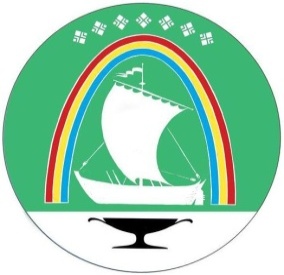 Саха Өрөспүүбүлүкэтин «ЛЕНСКЭЙ ОРОЙУОН» муниципальнайтэриллиитэ     РАСПОРЯЖЕНИЕ     РАСПОРЯЖЕНИЕ                          Дьаhал                          Дьаhал                          Дьаhал                г.Ленск                г.Ленск                             Ленскэй к                             Ленскэй к                             Ленскэй кот «26» _апреля_ 2023 года                                   № ___01-04-858/3____                 от «26» _апреля_ 2023 года                                   № ___01-04-858/3____                 от «26» _апреля_ 2023 года                                   № ___01-04-858/3____                 от «26» _апреля_ 2023 года                                   № ___01-04-858/3____                 от «26» _апреля_ 2023 года                                   № ___01-04-858/3____                 О проведении районного конкурса среди предприятий «Передовой опыт работы в области обеспечения безопасности труда»Глава                     Ж.Ж. АбильмановПриложение №1                            к распоряжению главы  от «____» _____________ 2023 г.№ ____________________Начальник управления производственного развитияИ.А. БеляевПриложение №1       к Положению о районном конкурсе    среди предприятий «Передовой опыт работы в области обеспечения безопасности труда»Приложение №2       
к Положению о районном конкурсе  
среди предприятий «Передовой опыт работы в области обеспечения безопасности труда»Приложение №2       
к Положению о районном конкурсе  
среди предприятий «Передовой опыт работы в области обеспечения безопасности труда»Приложение №2       
к Положению о районном конкурсе  
среди предприятий «Передовой опыт работы в области обеспечения безопасности труда»Приложение №2       
к Положению о районном конкурсе  
среди предприятий «Передовой опыт работы в области обеспечения безопасности труда»Основные показатели работы по охране труда Основные показатели работы по охране труда Основные показатели работы по охране труда Основные показатели работы по охране труда Основные показатели работы по охране труда Основные показатели работы по охране труда Основные показатели работы по охране труда __________________________________________________________________________________________________________________________________________________________________________________________________________________________________________________________________________________________________________________________________________________________________________________________________________________________________________________________________________________________________________________________________________________________________________________________________________________________(наименование организации, предприятия)(наименование организации, предприятия)(наименование организации, предприятия)(наименование организации, предприятия)(наименование организации, предприятия)(наименование организации, предприятия)№ п/пПоказателиПоказателиЕдиница измерения2022 год1.Среднесписочная численность работников, всегоСреднесписочная численность работников, всегочел.1. в том числе женщин в том числе женщинчел.2.Наличие службы охраны труда / освобожденного специалиста по охране трудаНаличие службы охраны труда / освобожденного специалиста по охране трудада/нет                         2.Численность специалистов по охране труда в организации Численность специалистов по охране труда в организации чел.2.1.Наличие ответственного за организацию работ по охране труда, назначенного приказомНаличие ответственного за организацию работ по охране труда, назначенного приказомда/нет                         3.Положение о системе управления охраны труда на предприятииПоложение о системе управления охраны труда на предприятиидата утверждения4.Осуществлена и документально оформлена процедура оценки и управления профессиональными рисками  на предприятииОсуществлена и документально оформлена процедура оценки и управления профессиональными рисками  на предприятиида, дата утверждения/нет5.Внедрена Программа "Нулевого травматизма" (концепция "Vision Zero") на предприятииВнедрена Программа "Нулевого травматизма" (концепция "Vision Zero") на предприятиидата утверждения6.Наличие утвержденного плана мероприятий по улучшению условий и охраны труда на предприятии на годНаличие утвержденного плана мероприятий по улучшению условий и охраны труда на предприятии на годда/нет6.Количество выполненных мероприятий, предусмотренных планом по улучшению условий и охраны трудаКоличество выполненных мероприятий, предусмотренных планом по улучшению условий и охраны трудаплан/факт7.Наличие раздела "Охрана труда" в Коллективном договоре Наличие раздела "Охрана труда" в Коллективном договоре да/нет/отсутствует колдоговор 8.Наличие совместного комитета (комиссии) по охране трудаНаличие совместного комитета (комиссии) по охране трудада/нет8.Количество заседаний комитета (комиссии) по охране труда Количество заседаний комитета (комиссии) по охране труда ед.9.Внедрение трех, двухступенчатого контроля по охране труда на предприятииВнедрение трех, двухступенчатого контроля по охране труда на предприятиида/нет10.Наличие правил по охране труда в соответствии со спецификой деятельности, разработанных на предприятииНаличие правил по охране труда в соответствии со спецификой деятельности, разработанных на предприятиида/нет11.Наличие инструкций по охране труда по профессиям и видам работ Наличие инструкций по охране труда по профессиям и видам работ имеются в полном объеме/не в полном объеме/отсутствуют 11.Дата утверждения (пересмотра) инструкций по охране труда, либо период дат, в которые были утверждены (пересмотрены) инструкцииДата утверждения (пересмотра) инструкций по охране труда, либо период дат, в которые были утверждены (пересмотрены) инструкциидаты12.Организация инструктажей по охране труда на предприятии, в т.ч.Организация инструктажей по охране труда на предприятии, в т.ч.х12.- наличие программы проведения вводного инструктажа- наличие программы проведения вводного инструктажада/нет12.- наличие программ проведения первичного инструктажа на рабочем месте - наличие программ проведения первичного инструктажа на рабочем месте да/нет12.- в структурных подразделениях назначены лица, ответственные за проведение инструктажа на рабочем месте - в структурных подразделениях назначены лица, ответственные за проведение инструктажа на рабочем месте да/нет13.Численность работников, подлежащих обучению и проверке знаний по охране труда Численность работников, подлежащих обучению и проверке знаний по охране труда чел.13.Своевременно прошли обучение и проверку знаний по охране труда:Своевременно прошли обучение и проверку знаний по охране труда:чел.13.в т.ч. из них: в обучающих организацияхв т.ч. из них: в обучающих организацияхчел.13.                       в самих организациях (предприятии)                       в самих организациях (предприятии)чел.14.Организация обучения по охране труда работников организации:Организация обучения по охране труда работников организации:х14.- на предприятии осуществляется планирование обучения по охране труда в установленном порядке- на предприятии осуществляется планирование обучения по охране труда в установленном порядкеда/нет14.- все работники проходят обучение в аккредитованных обучающих организациях- все работники проходят обучение в аккредитованных обучающих организацияхда/нет14.- наличие на предприятии постояннодействующей комиссии по проверке знаний требований охраны труда  - наличие на предприятии постояннодействующей комиссии по проверке знаний требований охраны труда  да/нет14.- наличие программ обучения по охране труда- наличие программ обучения по охране трудада/нет14.- наличие протоколов проверки знаний требований охраны труда- наличие протоколов проверки знаний требований охраны трудада/нет14.- предприятие внесено в реестр ИП и ЮЛ, осуществляющих обучение своих работников вопросам охраны труда (на сайте Минтруда РФ)- предприятие внесено в реестр ИП и ЮЛ, осуществляющих обучение своих работников вопросам охраны труда (на сайте Минтруда РФ)да/нет15.Наличие уголков по охране труда / оборудованных кабинетов по охране трудаНаличие уголков по охране труда / оборудованных кабинетов по охране трудаединиц/единиц16.Организовано информирование работников об их трудовых правах, включая право на безопасные условия и охрану труда, в установленном порядкеОрганизовано информирование работников об их трудовых правах, включая право на безопасные условия и охрану труда, в установленном порядкеда/нет17.Общее количество рабочих мест на предприятии, всегоОбщее количество рабочих мест на предприятии, всегор.м.Даты утверждения действующих отчетов о проведении специальной оценки условий труда (либо дата внесения сведений о результатах СОУТ во ФГИС)Даты утверждения действующих отчетов о проведении специальной оценки условий труда (либо дата внесения сведений о результатах СОУТ во ФГИС)дата утверждения18.Из них: количество рабочих мест, на которых специальная оценка условий труда проведена в 2014-2022 гг. (действующие материалы) / численность работников, занятых на данных рабочих местах Из них: количество рабочих мест, на которых специальная оценка условий труда проведена в 2014-2022 гг. (действующие материалы) / численность работников, занятых на данных рабочих местах р.м. / чел.18.по классам условий труда:  1 класспо классам условий труда:  1 класср.м.18.                                            2 класс                                            2 класср.м.18.                                            3.1 класс                                            3.1 класср.м.18.                                            3.2 класс                                            3.2 класср.м.18.                                            3.3 класс                                            3.3 класср.м.18.                                            3.4 класс                                            3.4 класср.м.18.                                            4 класс                                            4 класср.м.18.количество рабочих мест, в отношении которых в ГИТ представлена декларация  о соответствии государственным нормативным требованиям охраны трудаколичество рабочих мест, в отношении которых в ГИТ представлена декларация  о соответствии государственным нормативным требованиям охраны трудар.м. 18.количество рабочих мест, на которых улучшены условия труда, подтвержденные результатами СОУТколичество рабочих мест, на которых улучшены условия труда, подтвержденные результатами СОУТр.м.18.количество выполненных мероприятий из перечня рекомендуемых мероприятий по улучшению условий труда, разработанного по результатам СОУТколичество выполненных мероприятий из перечня рекомендуемых мероприятий по улучшению условий труда, разработанного по результатам СОУТколичество рекомендуемых / количество выполненных19.Трудовые договоры с работниками содержат информацию об условиях труда, установленных по результатам СОУТ (включая информацию об оптимальных и допустимых условиях труда)Трудовые договоры с работниками содержат информацию об условиях труда, установленных по результатам СОУТ (включая информацию об оптимальных и допустимых условиях труда)да / нет20.Численность работников, занятых на работах с вредными и (или) опасными условиями трудаЧисленность работников, занятых на работах с вредными и (или) опасными условиями трудачел.20.из них женщиниз них женщинчел.21.Численность работников, подлежащих обязательным предварительным и периодическим медицинским осмотрамЧисленность работников, подлежащих обязательным предварительным и периодическим медицинским осмотрамчел.21.Своевременно прошли обязательные предварительные и периодические медицинские осмотрыСвоевременно прошли обязательные предварительные и периодические медицинские осмотрычел.22. Количество работников, которые должны обеспечиваться  спецодеждой, спецобувью и другими СИЗ в соответствии с типовыми (отраслевыми) нормами Количество работников, которые должны обеспечиваться  спецодеждой, спецобувью и другими СИЗ в соответствии с типовыми (отраслевыми) нормамичел.22. Количество работников, которые обеспечиваются спецодеждой, спецобувью и другими СИЗ в соответствии с типовыми отраслевыми нормами (либо с нормами, улучшающими защиту по сравнению с типовыми нормами) Количество работников, которые обеспечиваются спецодеждой, спецобувью и другими СИЗ в соответствии с типовыми отраслевыми нормами (либо с нормами, улучшающими защиту по сравнению с типовыми нормами)чел.22.Наличие личных карточек учета выдачи спецодежды и других СИЗ (в т.ч. электронные формы учета)Наличие личных карточек учета выдачи спецодежды и других СИЗ (в т.ч. электронные формы учета)да/нет22.Наличие на предприятии (подразделении) помещений для хранения выданных работникам спецодежды, спецобуви и других СИЗНаличие на предприятии (подразделении) помещений для хранения выданных работникам спецодежды, спецобуви и других СИЗда/нет22.Работодателем организована стирка, сушка, обезвреживание, ремонт спецодежды и других СИЗРаботодателем организована стирка, сушка, обезвреживание, ремонт спецодежды и других СИЗда/нет23.Направлено средств на мероприятия по охране трудаНаправлено средств на мероприятия по охране трудаплан / факт                тыс.руб.24.Финансирование мероприятий по охране труда в расчете на 1 работающегоФинансирование мероприятий по охране труда в расчете на 1 работающеготыс.руб.25.Использование средств Фонда социального страхования на финансовое обеспечение предупредительных мер по сокращению производственного травматизма и профессиональных заболеваний работниковИспользование средств Фонда социального страхования на финансовое обеспечение предупредительных мер по сокращению производственного травматизма и профессиональных заболеваний работниковда/нет 26.Количество несчастных случаев на производстве (акт формы Н-1 по которым утвержден в 2022 году)Количество несчастных случаев на производстве (акт формы Н-1 по которым утвержден в 2022 году)ед.26.в том числе: легкихв том числе: легкихед.26.                      тяжелых                      тяжелыхед.26.                      со смертельным исходом                      со смертельным исходомед.26.                      групповых                      групповыхед./ чел.27.Утвержден порядок учета микроповреждений (микротравм) на предприятииУтвержден порядок учета микроповреждений (микротравм) на предприятиидата утверждения28.Предприятие приняло участие в месячнике охраны труда, объявленного в МО "Ленский район" в 2022 годуПредприятие приняло участие в месячнике охраны труда, объявленного в МО "Ленский район" в 2022 годуда/нет 29.Работодателем своевременно направлен годовой отчет  в администрацию МО "Ленский район"Работодателем своевременно направлен годовой отчет  в администрацию МО "Ленский район"да/нет * В случае, если показатель к предприятию-участнику Конкурса не применим, в значении указать "не относится".* В случае, если показатель к предприятию-участнику Конкурса не применим, в значении указать "не относится".* В случае, если показатель к предприятию-участнику Конкурса не применим, в значении указать "не относится".* В случае, если показатель к предприятию-участнику Конкурса не применим, в значении указать "не относится".Достоверность сведений, указанных в настоящей таблице и прилагаемых к ней документов, гарантируем.Достоверность сведений, указанных в настоящей таблице и прилагаемых к ней документов, гарантируем.Достоверность сведений, указанных в настоящей таблице и прилагаемых к ней документов, гарантируем.Достоверность сведений, указанных в настоящей таблице и прилагаемых к ней документов, гарантируем.Достоверность сведений, указанных в настоящей таблице и прилагаемых к ней документов, гарантируем.Руководитель организации    ________________________                           ___________________                   Руководитель организации    ________________________                           ___________________                   Руководитель организации    ________________________                           ___________________                   Руководитель организации    ________________________                           ___________________                   Руководитель организации    ________________________                           ___________________                                                                                        ( Ф.И.О.)                                                      ( подпись)                                                                     ( Ф.И.О.)                                                      ( подпись)                                                                     ( Ф.И.О.)                                                      ( подпись)                                                                     ( Ф.И.О.)                                                      ( подпись)                                                                     ( Ф.И.О.)                                                      ( подпись)                                   М.П.                                   М.П.                                   М.П.                                   М.П.                                   М.П.Ответственный исполнитель      ________________________                  ____________________      Ответственный исполнитель      ________________________                  ____________________      Ответственный исполнитель      ________________________                  ____________________      Ответственный исполнитель      ________________________                  ____________________      Ответственный исполнитель      ________________________                  ____________________                                                                           ( Ф.И.О.)                                                      ( подпись)                                                                     ( Ф.И.О.)                                                      ( подпись)                                                                     ( Ф.И.О.)                                                      ( подпись)                                                                     ( Ф.И.О.)                                                      ( подпись)                                                                     ( Ф.И.О.)                                                      ( подпись)телефон__________телефон__________       "___" ___________2023 г.       "___" ___________2023 г.Приложение №2                         к распоряжению главы  от «____» _____________ 2023 г.№ ________________________Начальник управления производственного развитияИ.А. Беляев